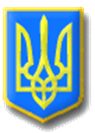 ЛИТОВЕЗЬКА СІЛЬСЬКА РАДАІВАНИЧІВСЬКОГО РАЙОНУ ВОЛИНСЬКОЇ ОБЛАСТІСьомого скликанняР І Ш Е Н Н ЯВід  20 березня  2020 року		с.Литовеж				№36/5Про  затвердження проектно-кошторисноїдокументації «Капітальний ремонт покрівлі будинку культури по вул. Володимира Якобчука,11 в с. Литовеж  Іваничівського району Волинської області»           Керуючись ст.26 та ст. 31  п. 1 самоврядних повноважень Закону України «Про місцеве самоврядування в Україні», порядком затвердження проектів будівництва і проведення їх експертизи затвердженого постановою Кабінету Міністрів України від 11 травня 2011 р. № 560, на підставі експертного звіту філії ДП «Спеціалізована Державна експертна організація – Центральна служба Української Державної будівельної експертизи» у Волинській області №114/03-0018-20 від 20 лютого  2020 р., розглянувши експертний звіт кошторисної частини проектної частини проектної документації «Капітальний ремонт покрівлі будинку культури по вул. Володимира Якобчука,11 в с. Литовеж  Іваничівського району Волинської області», Литовезька сільська рада ВИРІШИЛА :        1.Затвердити проектно-кошторисну документацію «Капітальний ремонт покрівлі будинку культури по вул. Володимира Якобчука,11 в с. Литовеж  Іваничівського району Волинської області»  в сумі 1569,970 тис. грн.        2.Контроль за виконанням даного рішення покласти на постійну комісію з питань бюджету, фінансів та планування соціально-економічного розвитку сільської ради.Сільський голова                            	І.І. Іванчук